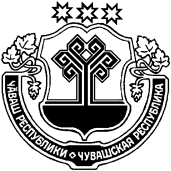 В целях недопущения распространения новой коронавирусной инфекции, вызванной (COVID-19) на территорию администрации Староайбесинского сельского поселения Алатырского района в соответствии с постановлениями Главного государственного санитарного врача Российской Федерации от 24 января 2020 г.  № 2 «О дополнительных мероприятиях по недопущению завоза и распространения новой коронавирусной инфекции, вызванной 2019-CoV», от 2 марта 2020 г. № 5 «О дополнительных мерах  по снижению рисков завоза и распространения новой коронавирусной инфекции (2019-nCoV)», от 13 марта 2020 г. № 6 «О дополнительных мерах по снижению рисков распространения COVID-2019»:Создать Оперативный штаб по предупреждению распространения новой коронавирусной инфекции на территории администрации Староайбесинского сельского поселения Алатырского района и утвердить его состав (Приложение № 1). Утвердить Положение об Оперативном штабе по предупреждению распространения новой коронавирусной инфекции на территории администрации Староайбесинского сельского поселения  Алатырского района (Приложение № 2).Утвердить план неотложных мероприятий по предупреждению распространения новой коронавирусной инфекции (COVID-19) на территории администрации Староайбесинского сельского поселения  Алатырского района (Приложение № 3).Организационно-техническое обеспечение деятельности Оперативного штаба по предупреждению распространения новой коронавирусной инфекции на территории администрации Староайбесинского сельского поселения  Алатырского района возложить на главу администрации Староайбесинского сельского поселения.Контроль за исполнением настоящего распоряжения оставляю за собой.        Глава Староайбесинского        сельского поселения                                                             В.П. Казанцев Приложение № 1 к распоряжению администрации Староайбесинского сельского поселения Алатырского района от 27 марта 2020 г. № 7Состав Оперативного штаба по предупреждению распространения новой коронавирусной инфекции на территории администрации Староайбесинского сельского поселения Алатырского района    В.П. Казанцев – глава администрации Староайбесинского сельского поселения, руководитель оперативного штаба;  М.А. Кулюкина – гл. специалист – эксперт Староайбесинского сельского поселения;  Е.Н. Петрова – художник народного театра Староайбесинского СДК (по согласованию);  Н.Н. Бурмистрова – специалист по воинскому учету Староайбесинского  сельского поселения.  В.Ф. Разбойкина – заведующая модельной библиотеки Староайбесинского сельского поселения (по согласованию);  Н.С. Казанцева – аккомпаниатор Староайбесинского СДК (по согласованию);     Р.П. Казанцев – заведующий Отделения общей врачебной практики (по согласованию);  В.Н. Кирпичев – участковый  инспектор полиции МО МВД РФ «Алатырский» (по согласованию).                Приложение № 2 к распоряжению администрацииСтароайбесинского сельского поселения Алатырского района от 27 марта 2020 г. № 7Положение об Оперативном штабе по предупреждению распространения новой коронавирусной инфекции на территории  Староайбесинского сельского поселения Алатырского района 1.    Оперативный штаб по предупреждению распространения новой коронавирусной инфекции (COVID-2019) на территории Староайбесинского сельского поселения Алатырского района (далее - Оперативный штаб) образован в целях рассмотрения вопросов, связанных с предупреждением распространения новой коронавирусной инфекции (COVID-2019) на территории Староайбесинского сельского поселения Алатырского района. 2.    Оперативный штаб в своей деятельности руководствуется санитарным законодательством Российской Федерации, законодательством Чувашской Республики, решениями Оперативного штаба Чувашской Республики.3.     Основными задачами Оперативного штаба являются:- рассмотрение проблем деятельности подведомственных организаций и структурных подразделений администрации, связанных с распространением новой коронавирусной инфекции (COVID-2019);- выработка предложений по проведению мероприятий, направленных на предупреждение распространения новой коронавирусной инфекции (COVID-2019) на территории Староайбесинского сельского поселения Алатырского района;- организация взаимодействия с органами и организациями, осуществляющими федеральный государственный санитарно-эпидемиологический надзор, органами исполнительной власти Чувашской Республики.4.    Для решения задач, предусмотренных настоящим документом, Оперативный штаб вправе:- запрашивать и получать необходимую информацию у подведомственных организаций;- направлять своих представителей для участия в мероприятиях, проводимых органами государственной власти и местного самоуправления по вопросам, касающимся задач Оперативного штаба;- привлекать к работе специалистов в соответствующих сферах деятельности;- организовывать взаимодействие с органами и организациями Роспотребнадзора, здравоохранения и другими федеральными органами исполнительной власти по компетенции;5.    Заседания Оперативного штаба проводит его председатель или один из его заместителей.6.    Решения Оперативного штаба оформляются протоколом, который подписывается председательствующим на заседании.Приложение № 3 к распоряжению администрации Староайбесинского сельского поселенияот 27 марта 2020 г. № 7План неотложных мероприятий по предупреждению распространения новой коронавирусной инфекции (COVID-19) на территории администрации Староайбесинского сельского поселения Алатырского районаЧĂВАШ РЕСПУБЛИКИУЛАТĂР РАЙОНĚЧУВАШСКАЯ РЕСПУБЛИКА АЛАТЫРСКИЙ  РАЙОН КИВĚ ЭЙПЕÇЯЛ ПОСЕЛЕНИЙĚН АДМИНИСТРАЦИЙĚХУШУ25 март  2020 Ç.     № 7Кивӗ Эйпеç ялěАДМИНИСТРАЦИЯСТАРОАЙБЕСИНСКОГО СЕЛЬСКОГО ПОСЕЛЕНИЯ РАСПОРЯЖЕНИЕ     25  марта 2020 г. № 7село Старые Айбеси №п/пНаименование мероприятийОтветственный исполнительМероприятия проводимые в служебных помещенияхМероприятия проводимые в служебных помещенияхМероприятия проводимые в служебных помещениях1.1Обеспечить проведение ежедневной обработки помещений с применением дезинфицирующих средств, активных в отношении вирусовГлавный специалист – эксперт администрации Староайбесинского сельского поселения1.2Обеспечить регулярное проветривание кабинетов (каждые 2 часа по 10-15 минут).Главный специалист – эксперт администрации Староайбесинского сельского поселения1.3Исключить использование в служебных помещениях систем кондиционирования и технических систем вентиляции.Главный специалист – эксперт администрации Староайбесинского сельского поселенияМероприятия по мониторингу состояния здоровья сотрудниковМероприятия по мониторингу состояния здоровья сотрудниковМероприятия по мониторингу состояния здоровья сотрудников2.1Организовать ежедневное измерение температуры тела сотрудников администрации (при температуре 37,2 и выше сотрудник отстраняется от работы и отправляется домой для вызова врача)Глава администрации Староайбесинского сельского поселения2.2Проводить инструктаж для сотрудников о действиях в случаях выявления больного с симптомами новой коронавирусной инфекции (повышение температуры тела, наличие респираторных симптомов), о применении дезинфицирующих средств.Глава администрации Староайбесинского сельского поселения2.3Максимально сократить количество проводимых совещаний, различных рабочих комиссий, перевести в дистанционный режим. Запретить культурно-массовые и спортивные мероприятияГлава администрации Староайбесинского сельского поселения2.4Временно ограничить личный прием граждан. Пришедшим на личный прием гражданам рекомендовать обращаться в письменной форме. Разместить данную информацию на стендах, на официально сайте администрации Алатырского районаГлавный специалист – эксперт администрации  Староайбесинского сельского поселения2.5При планировании отпусков сотрудникам администрации Староайбесинского сельского поселения  воздержаться от всех поездок в страны с неблагоприятной обстановкой, связанной с распространением новой коронавирусной инфекции. Максимально ограничить командировки внутри Российской Федерации. Обязать сотрудников, убывающих в отпуск, информировать кадровые подразделения о местах проведения отпуска, маршруте следования.Муниципальные служащие и работники администрации Староайбесинского сельского поселения Алатырского района2.6Исключить пребывание на рабочем месте и в местах проведения рабочих совещаний сотрудников и посетителей с признаками заболевания гриппом, ОРВИ и признаками коронавируса (повышенная температура тела, недомогание, кашель, отдышка, боль в горле, мышцах, головная боль, конъюктивит).Муниципальные служащие и работники администрации Староайбесинского сельского поселения Алатырского района2.7На регулярной основе рекомендовать сотрудникам самостоятельную закупку и регулярное использование дезинфицирующих препаратов и средств личной гигиены.Глава администрации Староайбесинского сельского поселения3.Мероприятия по взаимодействию с посетителями3.Мероприятия по взаимодействию с посетителями3.Мероприятия по взаимодействию с посетителями3.1Обеспечить информирование об особом режиме посещения, способах получения информации по интересующим вопросам без посещения администрации, посредством интернет-сайта и на информационно-просветительских стендахГлавный специалист – эксперт администрации  Староайбесинского сельского поселения3.2Разместить на входе в здание администрации бокс для приема входящей корреспонденции (заполненных запросов, заявлений, обращений, и т.п.) для последующей регистрации указанных документов Глава администрации Староайбесинского сельского поселения3.3Не допускать посетителей в помещения администрации Алатырского районаГлавный специалист – эксперт администрации Староайбесинского сельского поселения4. Мероприятия, касающиеся взаимодействия со СМИ4. Мероприятия, касающиеся взаимодействия со СМИ4. Мероприятия, касающиеся взаимодействия со СМИ4.1Организовать ежедневный мониторинг по ситуации,  связанной с коронавирусом, сбор информации о случаях заболеваний новым коронавирусом среди сотрудников и принимаемых мерах по недопущению распространения инфекцииГлавный специалист – эксперт администрации Староайбесинского сельского поселения4.2Обеспечить систематическое информирование граждан о возможных рисках заражения новой коронавирусной инфекцией, необходимости ограничения посещений мест массового скопления людей, вызова врача на дом при появлении симптомов простудных заболеваний, о мерах, принимаемых в связи с эпидемиологической обстановкойГлавный специалист – эксперт администрации Староайбесинского сельского поселения